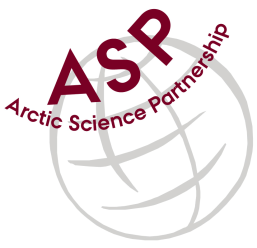 Minutes from ASP Laboratory Team MeetingDate: December 14th, 2022Present: Marcos Lemes (UM), Marie-Hélène (UL), and Egon Frandsen (AU), Karley Campbell (UT), Ilka Peeken (AWI), and Else Ostermann (GNI)Absent: noneReferee: MarcosThis is meeting has been taken online.We have discussed below topics:Discussed the chlorophyll data from the participants that Karley compiled and showed graphically.Karley had sent samples to Ilka (AWI) to analyze on Fluorometer and HPLC as well. Ilka was invited to participate on the discussion as well.Most of participants had loss for chlorophyll compared to what was analyzed by Karley right after the sampling. Karley mentioned that have seen up 20% loss beforeIlka mentioned that some of differences om the results could be related to standards purchased from suppliers. She has seen concentration different from what is stated from supplier. A standardization of the purchased standard is suggested.Marcos will compile the data and analysis procedures in order to have big pictures of the analysis comparison.Please use Skype link https://join.skype.com/uKv5ArcoaxDw for the meetingsAll members agreed regarding the meeting dates; all online meetings will be on second week of each month on Wednesdays at 15h00 Central European Time (CET).IMPORTANT NOTE: Next team meeting will be on January 11st 2023 at 15h00 CET